Riverdance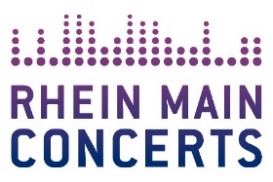 Tanzshow
25 Jahre Riverdance: Das Original kommt 2023 auf große Jubiläumstour!Shows am 26.02.2023 in Mannheim im Rosengarten und am 01.03.2023 in Frankfurt in der myticket Jahrhunderthalle.Tickets ab sofort im exklusiven Presale bei myticket sichern!
Vor einem Vierteljahrhundert begann der Mythos: Seitdem die Schuhe der Tänzer von Riverdance 1995 in Dublin erstmals über die Bühne klackerten, jubelten bislang bereits über 27,5 Millionen Zuschauer der erfolgreichsten Tanzshow zu. Die Begeisterung über die atemberaubende Darbietung irischen Stepptanzes ist auch nach 25 Jahren weiterhin ungebrochen. Von Februar bis März 2023 kommt die große Jubiläumsshow nach Deutschland und Österreich. In insgesamt 29 Städten dürfen sich die Fans auf eine überarbeitete und modernisierte Version von Riverdance freuen: Innovative und spektakuläre Lichttechnik, aufwendige LED-Wände sowie neue Bühnen- und Kostümdesigns werden für ein einzigartiges Tanzspektakel sorgen. Wen es bei irischem Stepptanz nicht auf den Stühlen hält, muss unbedingt das Original sehen – und das ist nach wie vor Riverdance!Die Tanzshow gastiert in Mannheim am 26. Februar 2023 im Rosengarten und in Frankfurt am 1. März 2023 in der myticket Jahrhunderthalle. Karten gibt es im exklusiven myticket-Presale ab 22.10.2021 um 12.00 Uhr unter www.myticket.de und unter 01806 - 777 111 (0,20EUR/Anruf aus dem dt. Festnetz / max. 0,60EUR/Anruf aus dem dt. Mobilfunknetz). Der allgemeine Vorverkauf beginnt am 26.10.2021 um 12.00 Uhr.Die Show erzählt bewegend vom facettenreichen Schicksal des irischen Volkes: von Auswanderung, Abschied, Aufbruch und Heimkehr. Riverdance zeigt auch das Zusammenspiel und das Aufeinandertreffen verschiedener Kulturen. Mit vollendeter Körperbeherrschung und in einem rasanten Tempo präsentieren die Tänzer eine spektakuläre Performance aus irischer Passion und internationalen Tanzstilen wie Flamenco, Breakdance und russischer Folklore. Die live gespielte traditionelle Musik, für deren Komposition von Bill Whelan Riverdance 1997 sogar einen Grammy erhielt, ist geprägt von Tiefe, Sehnsucht, aber auch Hoffnung und Zuversicht. Für die Show zum 25-jährigen Jubiläum hat Bill Whelan den Original-Soundtrack neu arrangiert und die bekannte, hypnotisierende Riverdance-Musik in die heutige Zeit versetzt. Die Tänzer erwecken die Geschichte und Kultur Irlands mit synchroner Tanzperfektion und traumhaften Kostümen zum Leben! Die Presse über Riverdance: „Atemberaubende Perfektion“ (Die Welt), „Größtes Tanzspektakel aller Zeiten. Respekt!“ (Süddeutsche Zeitung). Die Show zum 25-jährigen Jubiläum katapultiert Riverdance ins 21. Jahrhundert und lässt das Publikum die elementare Kraft ihrer Musik und Choreographie hautnah spüren. Fun Fact: Die Besetzung der kommenden Tour besteht teilweise aus Tänzer*innen und Musiker*innen, die bei der ersten Aufführung 1995 noch gar nicht auf der Welt waren.Hermjo Klein, Entdecker von Riverdance und Geschäftsführer von A.C.T., über die Anziehungskraft der mitreißenden Show: „Riverdance ist einfach Kult! Seit sage und schreibe 25 Jahren begeistert das hochkarätige Ensemble seine Fans rund um den Globus. Erst durch Riverdance wurde Irish Dance weltweit bekannt. Den meisten heute bekannten Tanzshows öffnete Riverdance die Tür zur Popularität und nach wie vor gilt: Riverdance ist das Original. Diese technische Perfektion gepaart mit unfassbarer Leidenschaft und tiefsten Emotionen sollte jeder mindestens einmal in seinem Leben gesehen haben!“Spannende Fakten zu Riverdance: bereits über 12.160 Aufführungen auf der ganzen Weltüber 27,5 Millionen begeisterte Zuschauer weltweit (davon 5,4 Millionen allein in Deutschland)Auftritte in 546 Veranstaltungsstätten rund um den Globuswar bereits in 47 Ländern und auf sechs Kontinenten zu sehenüber 3 Millionen verkaufte Kopien des Grammy-ausgezeichneten AlbumsRiverdance hält den Guiness Weltrekord für die längste Tanzkette der Welt (1.693 Menschen am 21.07.2013 entlang des Flusses Liffey in Dublin)  RiverdanceSo, 26.02.23	Mannheim / RosengartenBeginn: 20.00 UhrPräsentiert von Frankfurter Neue PresseMi, 01.03.23	Frankfurt / myticket JahrhunderthalleBeginn: 20.00 UhrPräsentiert von Mannheimer MorgenTickets (inklusive Gebühren) ab 52,00€
Örtliche Durchführung: FOH Rhein Main Concerts GmbH
Tourneeveranstalter: A.C.T. artist agency & DEAG Concerts AG  Tickets:  www.myticket.de 
Bestell-Hotline: 01806 - 777111 
(Festnetz: 20 Cent/ Anruf, Mobilfunk: max. 60 Cent/ Anruf, Montag bis Freitag 10 - 18 Uhr)Riverdance online: 
Website | Facebook | Instagram | Twitter | Youtube Rhein Main Concerts online: 
Website | Facebook | Instagram | Twitter